Technische LijstNaam voorstelling:Ridder RidderNaam groep:Vreeken & van der PijlDuur voorstelling:45 minutenPublieksopstelling:standaardOmschrijving licht:  een totaaltje Lichtplan in bijlage ja/nee:neeOmschrijving geluid:eigen beheer, tenzij hele grote zaal, dan graag de mogelijkheid om een computer die op de vloer aanwezig is op de geluidsinstallatie aan te sluiten. We hebben ook een zenderset, waarmee we de twee acteurs versterkt kunnen laten spelen. De zenderset kan alleen i.c.m. de geluidsinstallatie van de zaal gebruikt worden.Omschrijving Video + Projectie:n.v.t.Grootte speelvlak: (bxdxh)6m breed x 5m diep x 2,5m hoogAantal stopcontacten nodig op toneel:1Rook/vuur:neeOpbouwtijd:1 uurAfbreektijd:half uurAantal spelers:2Aantal technici van groep:0Aantal technici nodig van theater:1 – voor het stellen van een eenvoudig totaaltje en het koppelen van de audio en evt. zenders aan de geluidsinstallatie van de zaal.Contactpersoon techniek van groep+ telefoon nr. : Jasper van der Pijl 0612367332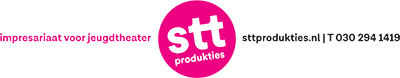 